Get ready for HCWR´s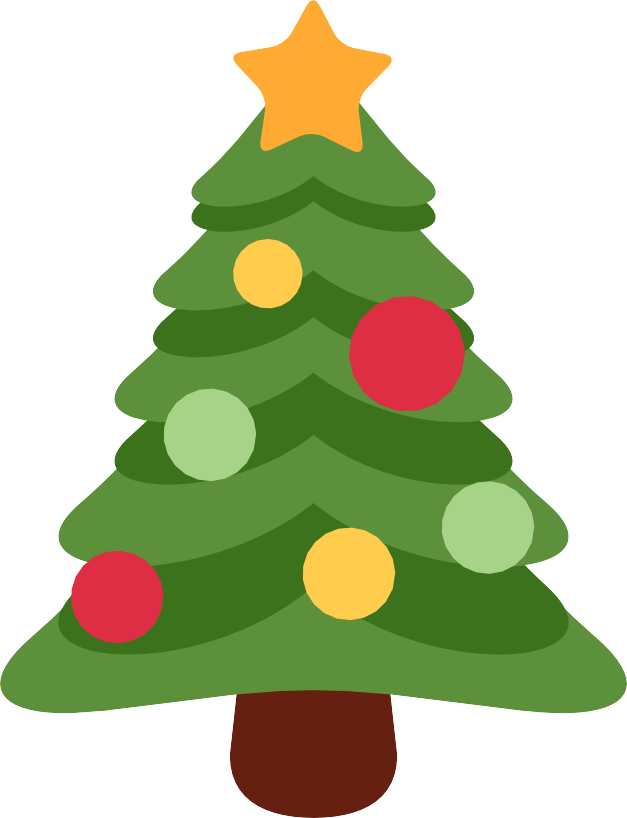 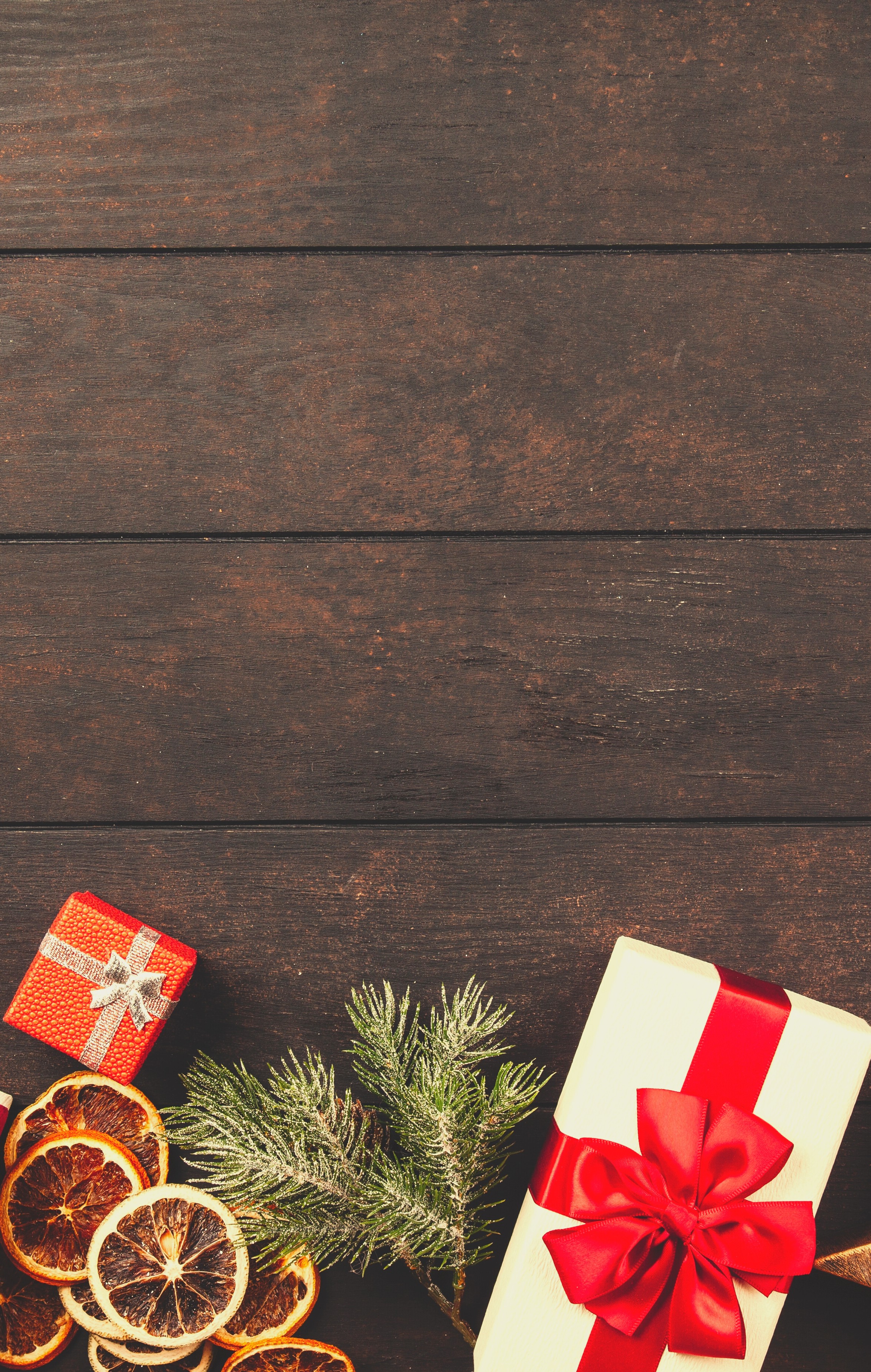 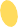 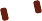 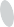 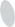 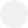 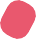 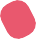 Christmas Party!!!Vi vill träffa just DIG den: 27 november - 21 på julbord, medlemsmöte och julklappslek!Vi träffas i GFK-stugan i Gnosjö för en supertrevlig kväll tillsammans. Låt oss smida planer för 2022 ihop, lotta ut julklappar, dansa och ha skoj !Vi träffas kl. 17.00 då vi börjar med lite glögg och möte. Efter mötet äter vi och sedan fortsätter kvällen med dans och julklappslek.Köp och ta med dig en inslagen julklapp till leken. Värde ca 50 kr.Anmäl Dig genast till Åsa på:070-6891530, men senast den: 19/11. Meddela ev. matallergi. Kostnad: 150kr/vuxen medlem och 300 kr för icke medlemmar. Betala till HCWR via swish: 123-5773965 eller BG: 312-9053. Märk med julfest samt namn på de anmälda. (Måltidsdryck ingår, så om du vill ha något starkare att dricka, se till att ta med det själv.)Vi i styrelsen ser fram emot en riktigt rolig och trevlig kväll hop med DIG! Varmt välkommen!(GFK-stugan ligger på Fritidsvägen 10 i Gnosjö,ovanför Töllstorps simhall.)